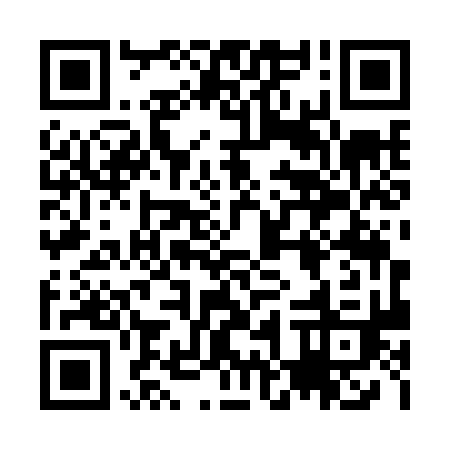 Ramadan times for Goondiwindi, AustraliaMon 11 Mar 2024 - Wed 10 Apr 2024High Latitude Method: NonePrayer Calculation Method: Muslim World LeagueAsar Calculation Method: ShafiPrayer times provided by https://www.salahtimes.comDateDayFajrSuhurSunriseDhuhrAsrIftarMaghribIsha11Mon4:384:385:5712:093:396:206:207:3512Tue4:384:385:5812:093:386:196:197:3313Wed4:394:395:5812:083:386:186:187:3214Thu4:404:405:5912:083:376:176:177:3115Fri4:404:405:5912:083:366:166:167:3016Sat4:414:416:0012:073:366:146:147:2917Sun4:424:426:0112:073:356:136:137:2718Mon4:424:426:0112:073:356:126:127:2619Tue4:434:436:0212:073:346:116:117:2520Wed4:444:446:0212:063:336:106:107:2421Thu4:444:446:0312:063:336:096:097:2322Fri4:454:456:0312:063:326:076:077:2123Sat4:454:456:0412:053:316:066:067:2024Sun4:464:466:0512:053:316:056:057:1925Mon4:474:476:0512:053:306:046:047:1826Tue4:474:476:0612:043:296:036:037:1727Wed4:484:486:0612:043:296:026:027:1528Thu4:484:486:0712:043:286:016:017:1429Fri4:494:496:0712:043:275:595:597:1330Sat4:504:506:0812:033:265:585:587:1231Sun4:504:506:0812:033:265:575:577:111Mon4:514:516:0912:033:255:565:567:102Tue4:514:516:0912:023:245:555:557:093Wed4:524:526:1012:023:235:545:547:074Thu4:524:526:1112:023:235:535:537:065Fri4:534:536:1112:013:225:515:517:056Sat4:534:536:1212:013:215:505:507:047Sun4:544:546:1212:013:205:495:497:038Mon4:544:546:1312:013:205:485:487:029Tue4:554:556:1312:003:195:475:477:0110Wed4:554:556:1412:003:185:465:467:00